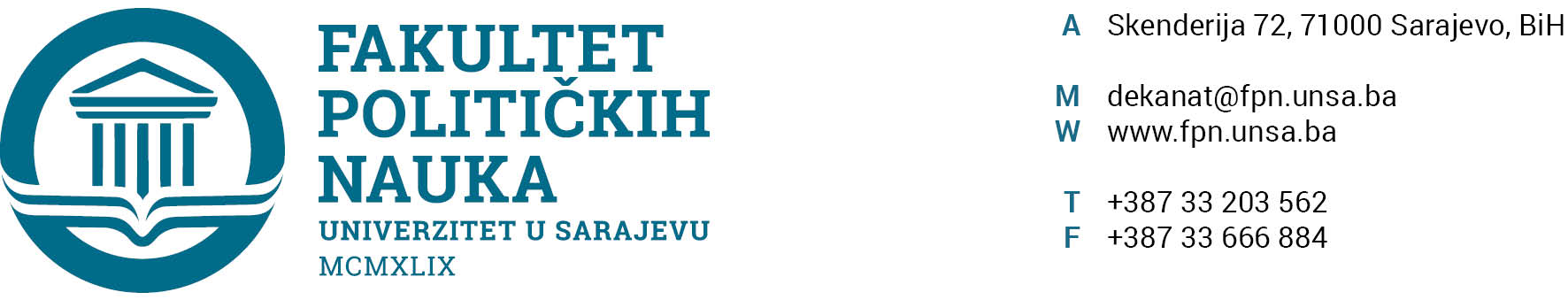 SLUŽBA ZA NASTAVU I RAD SA STUDENTIMASarajevo, 28. 09. 2020.g.Spisak studenata koji su podnijeli zahtjev za prelaz na redovan način studiranja u 2020/21. studijskoj godini, a na osnovu postignututog prosjeka iz 2019/20. studijske godine (Član 164. stav 5, i 7, Zakona o visokom obrazovanju Kantona Sarajevo "Službene novine Kantona Sarajevo", broj: 33/17; Član 165. Statuta UNSA; Član 17. stav 1 i 2, Pravila studiranja za I, II ciklus studija, integrirani, stručni i specijalistički studij na UNSA).Zaključno sa rednim brojem 10.Spisak studenata koji su gube status redovnog studenta u 2020/21. studijskoj godiniZaključno sa rednim brojem 10.Rukovodilac službe, Sanin Katica _________________________ Prilog: - zahtjevi studenata za promjenom statusa studiranjaR.br.Ime i prezime, br. indexaOdsjekProsječna ocjenaAsja Čandić, 776/II-SWSocijalni rad9,50Nedžla Kurtćehajić, 393-MOID/19Politologija, međunarodni odnosi i diplomatija9,50Hana Kunić, 390-MOID/19Politologija, međunarodni odnosi i diplomatija9,22Selma Kozadra, 398-MOID/19Politologija, međunarodni odnosi i diplomatija8,70Nina Kurt, 392-MOID/19Politologija, međunarodni odnosi i diplomatija8,70Ivan Popović, 394-MOID/19Politologija, međunarodni odnosi i diplomatija8,50Andrea Grande, 212-UPD/18Politologija, upravljanje državom8,45Mia Misirlić, 5201/ŽŽurnalistika8,40Toni Beljak, 326-MOID/18Politologija, međunarodni odnosi i diplomatija8,25Emina Šatrović, 6958Socijalni rad8,00R.br.Ime i prezime, br. indexaAldin Balićevac, 518/II-SPSAlmedina Kurtović, 234-UPD/19Dino Bajraktarević, 996/II-PIRElma Semanić, 6814Darko Vujica, 395/II-SOCFaruk Huseinbegović, 6126/SMSMirza Šaćiri, 380/II-SOCSakiba Čorbić, 723/II-SWVedad Paljevac, 2472/SVekas Rahimić, 998/II-PIR